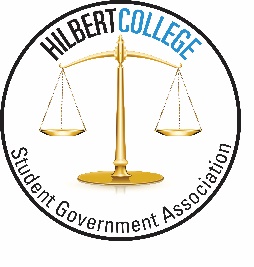 Student Government AssociationSGA Senate MeetingFebruary 11, 2015 at 3:41p.m.Fun Fact of the Day: The Mona Lisa has no eyebrows.Call to Order by President Kyle EnglishRoll Call by Secretary Rebecca Crawford Wyann, Crystal, and Claudia have excused absencesNautica has an excused tardinessReview and Approve AgendaMoved by AlexiaSeconded by KaylaAll in favorAgenda approvedReview and Approve the MinutesMoved by AlexiaSeconded by RebeccaAll in favorMinutes approvedQuestions and Comments from Audience  None Executive Board ReportsPresident – Kyle EnglishAttended the All Clubs MeetingMade and sent out the meeting agendaMet with ToriVice President – Ethan KenyonAttended the All Clubs MeetingEmailed clubs about the All Clubs MeetingUpdated officers for Roteract Secretary – Rebecca CrawfordAttended All Clubs MeetingCreated and sent out the meeting minutesCreated and posted Toilet Talks with BenRedid board in Bogel Hall Treasurer – Emily PawelskiAttended All Clubs MeetingSet up sign-up sheet for budget meetings VP for Programming – Alexia GuzmánAttended All Clubs MeetingWinter Ball Advisors – Thomas Vane & Tori FelserTommyPrep for All Clubs meetingRegistered for Student Leadership conferenceMet with AlexiaApproved Toilet talkToriSpring RetreatCommittee ReportsSocial WelfareCollected student concernsStay after meetingRules and RegulationsNothing to reportCommunicationsPosted information about Winter Ball on all social media outletsWorking on separate parts for the board in the Campus CenterBudgets and AppropriationsS.G.A. and club budgetsUpdated allocation sheetEventsNothing to reportOld BusinessCharter/Re-chartersNoneFundraiser RequestsCJ/FS bake sale in Bogel Front foyer February 24th and February 25th, 9a.m. to 3p.m.Ethan movesNautica secondsAll in favorMotion passedFunding RequestsNoneStudent ConcernsNo written concernsPeople wrote on the white board with crayonCoffee machine has no lids (fixed)ATM broken (currently people working on it)AllocationsNoneWinter BallChangedDining hall$5 for non-studentsPhoto booth and door prizesListened to concerns and adjusted to what they would likeSemi-formal dressAll Clubs MeetingJust happenedWent really fastQuick to the pointCould’ve spoken louderSpeak to people not boardsUse S.G.A. table clothSpring RetreatFebruary 28thLeaving at 12p.m.Dress comfortableIt’s a surpriseNew BusinessAdmissions ProcessWe don’t have standards for the schoolWe aren’t even sure the requirements to get inElijah will have more information by next weekStudent Listening SessionsSocial Welfare committee will handleBi-Weekly ReportsHave not received anyone except from KaylaWill send second message once receivedAnnouncementsConstitution meeting will be this semester, please look overFebruary 17th – Tie DayFebruary 20th – Student Leadership Conference at Buffalo StateBulger Communication buildingStudent UnionPark anywhereYou need to bring a pen and paperQuestions and Comments from the AudienceInformation will be up before the end of spring breakSwear jar in the office for S.G.A. and guestsAdjournment of Senate MeetingEthan moves to adjourn the meeting at 4:20p.m.Seconded by NauticaAll in favorMotion passesMeeting is adjourned at 4:20p.m.